IUPAP C6 2019 YOUNG SCIENTIST PRIZE IN BIOLOGICAL PHYSICS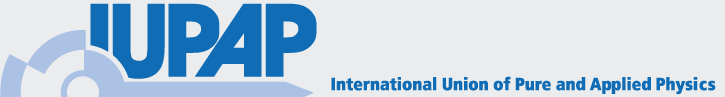 The IUPAP C6 Young Scientist Prize recognizes exceptional achievements of scientists in the field of Biological Physics at a relatively junior stage of their career. The recipient must be no more than eight years post PhD (excluding career interruptions) by the deadline of the competition, is expected to have demonstrated significant scientific achievements and displays exceptional promise for future achievements in Biological Physics. Two winners will be considered for the prize of 2019 (one prize per year 2018–2019), which will be collectively presented at the 10th international conference in biological physics, to be held in Madrid, Spain July 20 – 24, 2019.The Prize: The individual prize will consist of 1,000 EUR award money, a medal, and a certificate. One prize cannot be shared between several candidates.Prize Selection: The prize selection committee will consist of all C6 commission members. IUPAP C6 Website: http://iupap.org/commissions/c6-biological-physics/ Prize Presentation: The IUPAP C6 Young Scientist Prize will be awarded at the 10th IUPAP International Conference of Biological Physics ICBP2019, July 20 - 24, 2019 in Madrid, Spain. The winners will have the opportunity to give an invited oral presentation at the conference sponsored by the commission. Conference website: https://www.ebsa-iupap2019.com/Application Documents: 1) A suggested one-sentence citation and a brief statement (less than 300 words) summarizing the nominee’s primary research contribution, 2) Curriculum vitae including all publications. Self-nominations are not permitted, but a candidate could ask a mentor or colleague to provide a nomination.The entire package should be bundled into a single pdf file called Surname_ysm.pdf, where Surname is the candidate’s name. The file must not exceed 2MB in size. Nominations should be send to the chair of the award committee, Jeff Gore gore@mit.edu, Vice-Chair of C6, by e-mail together with cc’s to Ramin Golestanian ramin.golestanian@ds.mpg.de, Chair of C6, and Masaki Sasai sasai@nuap.nagoya-u.ac.jp, Secretary of C6.Deadline for nomination submission: January 18, 2019.IUPAP welcomes applications from outstanding women and other underrepresented groups. IUPAP Website: http://iupap.org/young-scientist-prize/ 